                                                                                               ПРОЕКТОБЩЕЕ СОБРАНИЕ КОНГРЕССАР Е Ш Е Н И Е01 ноября2017 г.									№__г. МоскваОб изменении в составеПрезидиума КонгрессаЗаслушав информацию Президента Конгресса Кидяева В.Б. и в соответствии с подпунктом 6.2.3.Устава Конгресса Общее Собрание членов Конгресса решило:1. Ввести из состава членов Президиума Конгресса:1.1. Азарова Дмитрия Игоревича – временно исполняющего обязанности губернатора Самарской области;1.2. Акбулатова Эдхама Шукриевича – председателя Совета муниципальных образований Красноярского края, главу города Красноярска. 1.3. Кухарева Владимира Андреевича - главу администрации Грачевского муниципального района Ставропольского края;1.4. Цыбульского Александра Витальевича – временно исполняющего обязанности губернатора Ненецкого автономного округа.2. Избрать Почётным членом Президиума Конгресса:2.1. Константинова Владимира Андреевича - Председателя Государственного Совета Республики Крым, Почётного председателя Совета муниципальных образований Республики Крым.Председатель Общего Собрания членов Конгресса                                                                        В.Б. КидяевСекретарь Общего Собрания членов Конгресса								  О.Ю. Гай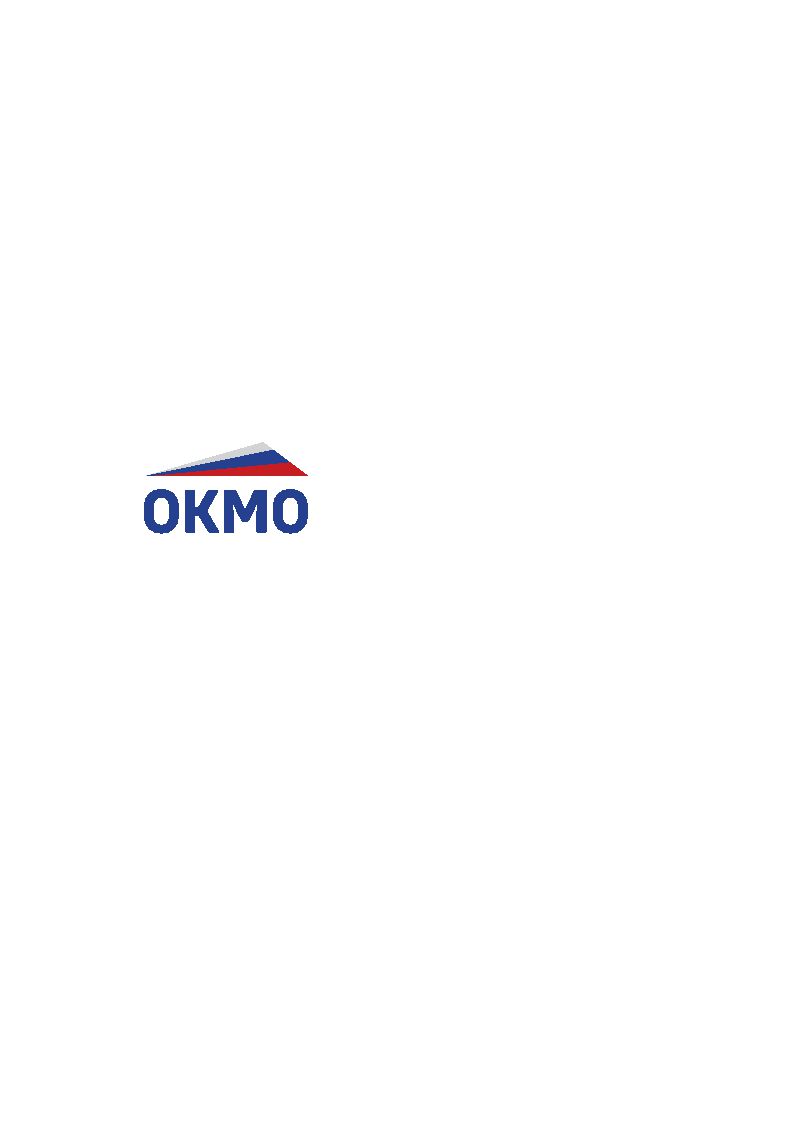 АССОЦИАЦИЯ«ОБЩЕРОССИЙСКИЙ КОНГРЕССМУНИЦИПАЛЬНЫХ ОБРАЗОВАНИЙ»